Lafayette College  |  Electrical and Computer EngineeringMotor Controller Cooling System (MCCS) Maintenance ManualECE 492 Spring 2017Table of ContentsOverviewThis Motor Controller Cooling System (MCCS will be used in the rest of this document) Maintenance Manual documents maintenance instructions for the MCCS system.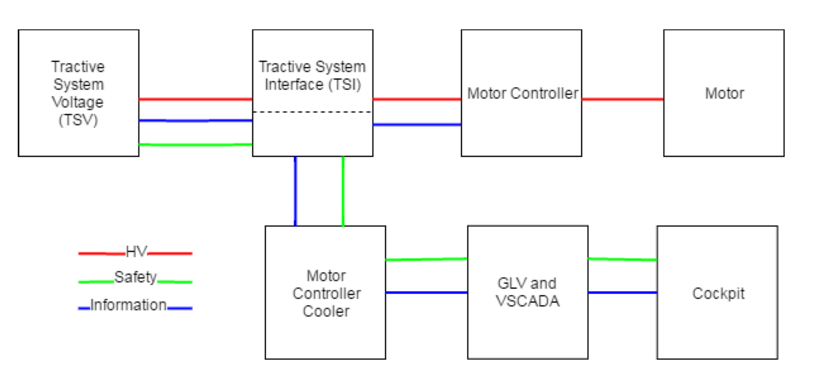 (Overall Simplified System Connection Diagram)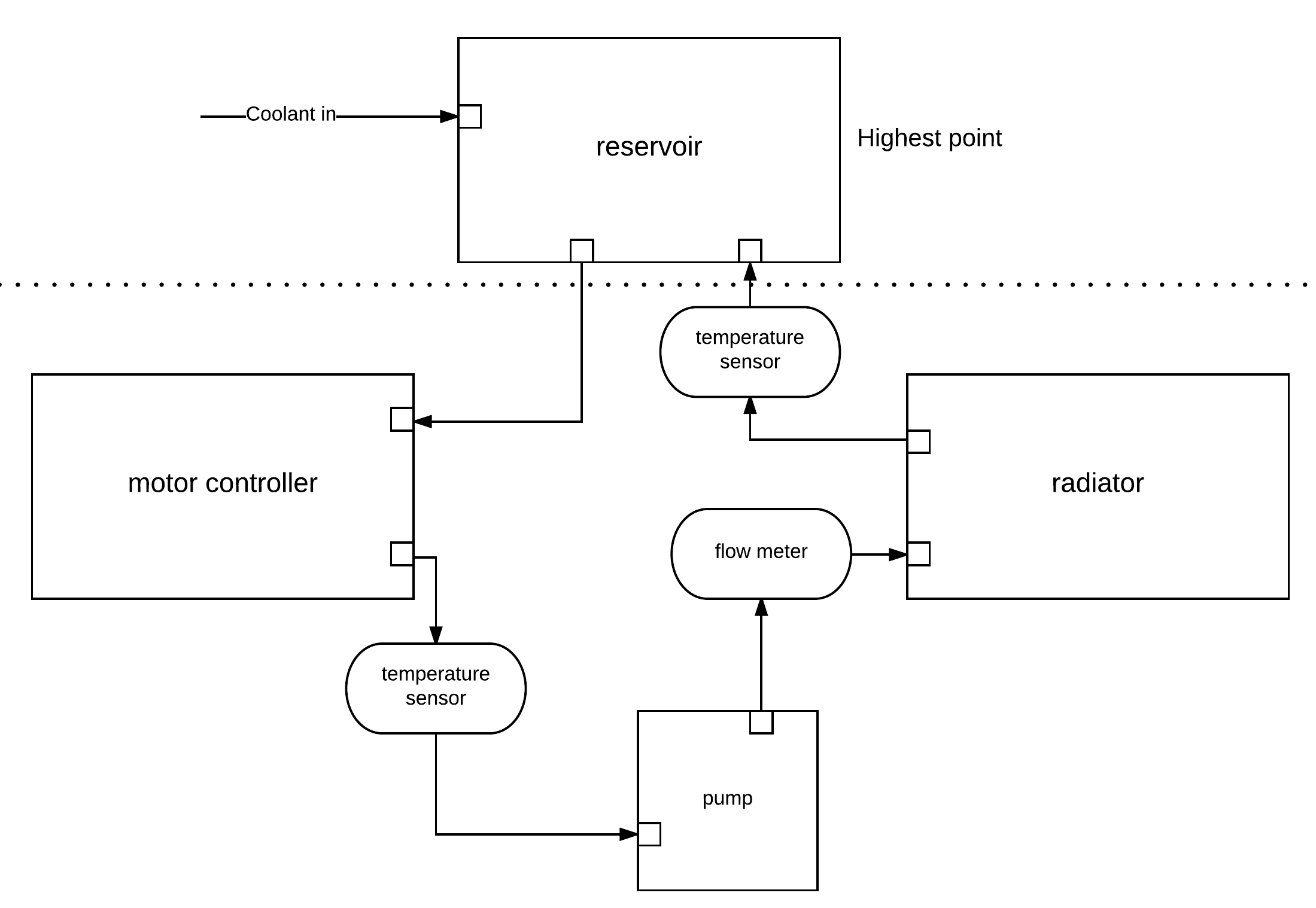 (Coolant Flow Diagram/Connection of Cooling Components)SafetyThe 2017 LFEV team utilized the safety procedures and guidelines set forth by previous LFEV teams. In general, personal protective equipment (PPE; consisting of eye protection, cotton clothing, close-toed shoes, etc) was utilized in a designated workspace with a 1 m barrier distance with a safety watch procedure enacted each time a pack was opened. Safety documents detailing procedures, expectations and guidelines produced by previous LFEV teams and to which the 2017 LFEV team adhered can be found here:http://sites.lafayette.edu/ece492-sp15/files/2015/02/SafetyPlan.pdf https://sites.lafayette.edu/ece492-sp16/files/2016/03/2016SafetyPlan.pdf Electrical System Components MaintenanceThis diagram shows all the electrical connections on the central controller, one Arduino UNO R3. The detailed explanations of how internally/externally the pins are connected to various parts can be found in ICD documents of MCCS. 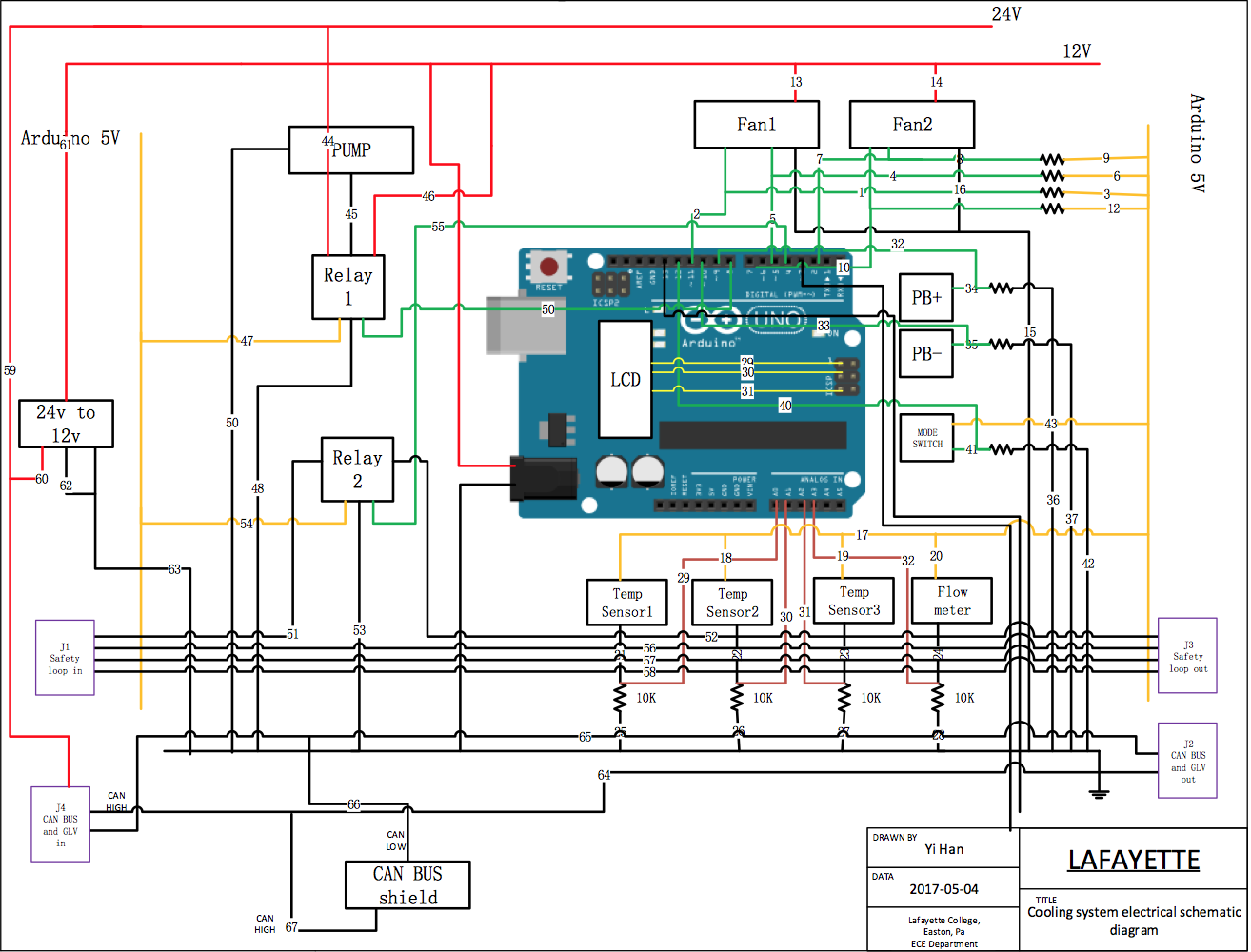 MaintenancePump:Koolance PMP-450sShould be connected to 24V DC power.Maximum Flow Rate: 12L/min (3.2 gal/min) @ 12V, 20L/min (5.3 gal/min) @ 24VMaximum Head Pressure: 3.2m (10.5ft) @ 12V, 6m (19.7ft) @ 24VMotor: Brushless DC, electronically commutated, spherical motorPower: 8-24VDC, 3-50W, 0.13-2.1AStartup Voltage: 9 to 13.2 VDCMaximum System Pressure: 3.5 kgf/cm2 (50 PSI)Maximum Temperature: 60°C (140°F)Electrical Connector: 4-pin Molex power supply connection + 3-pin (single lead) tachHose Connections: 13mm (1/2in) ID hose barbsWetted Materials: PPO, Carbon/Allumina Ceramic, EPDM or Viton, 316 SSNoise: Less than 40dBAWeight: 862g (1.9lbs)MTBF 50k hoursFan/Radiator:Fans are working on 12V DC power, so a DC-DC 24V-12V converter is being used to convert the overall 24V GLV power to 12V.Speed:1200RPM±10%Air Flow:41.4CFMAir Pressure:1.21mm-H20Noise Level:16dB(A)Input Power: 3.3W Rated Voltage: DC12VInput Current: 0.28ACable length: 40cm / 15.7inProduct Specification: 120mm(W)*120mm(D)*25mm(H)/4.7in(W)*4.7in(D)*1in(H)Packing Size: 135mm(W)*135mm(D)*30mm(H)/5.5in(W)*5.5in(D)*1.25in(H)Relay(s):The KEYES 5V Relay Module is powered by 5V output power from Arduino UNO R3 and controlled by a digital pin from Arduino UNO R3. The maximum DC current and voltage are 10A and 30VDC, so it can be used to switch 24V/12V DC voltage and be used to tap into the 24V GLV safety loop.5V – 12 V TTL control signalMaximum AC current and voltage : 10A 250VACMaximum DC current and voltage : 10A 30VDCThe control signal DC or AC, 220V AC load can be controlledThere is a normally open and one normally closed contactTo make the coil of relay energized you must need to have an input of 1 in the signal pin.Low Power Components:Parts like pushbuttons, switches and different types of sensors can be directly powered by 5V Arduino output power.Arduino:Arduino UNO R3 can only source a total of 200mA; operating voltage should not exceed 12V.Microcontroller ATmega328Operating Voltage 5VInput Voltage (recommended) 7-12VInput Voltage (limits) 6-20V Digital I/O Pins 14 (of which 6 provide PWM output) Analog Input Pins 6 DC Current per I/O Pin 40 mA DC Current for 3.3V Pin 50 mA Flash Memory 32 KB (ATmega328) of which 0.5 KB used by bootloader SRAM 2 KB (ATmega328) EEPROM 1 KB (ATmega328) Clock Speed 16 MHzSparkFun CAN Bus Shield:Directly stacked on Arduino UNO R3, no other installation needed.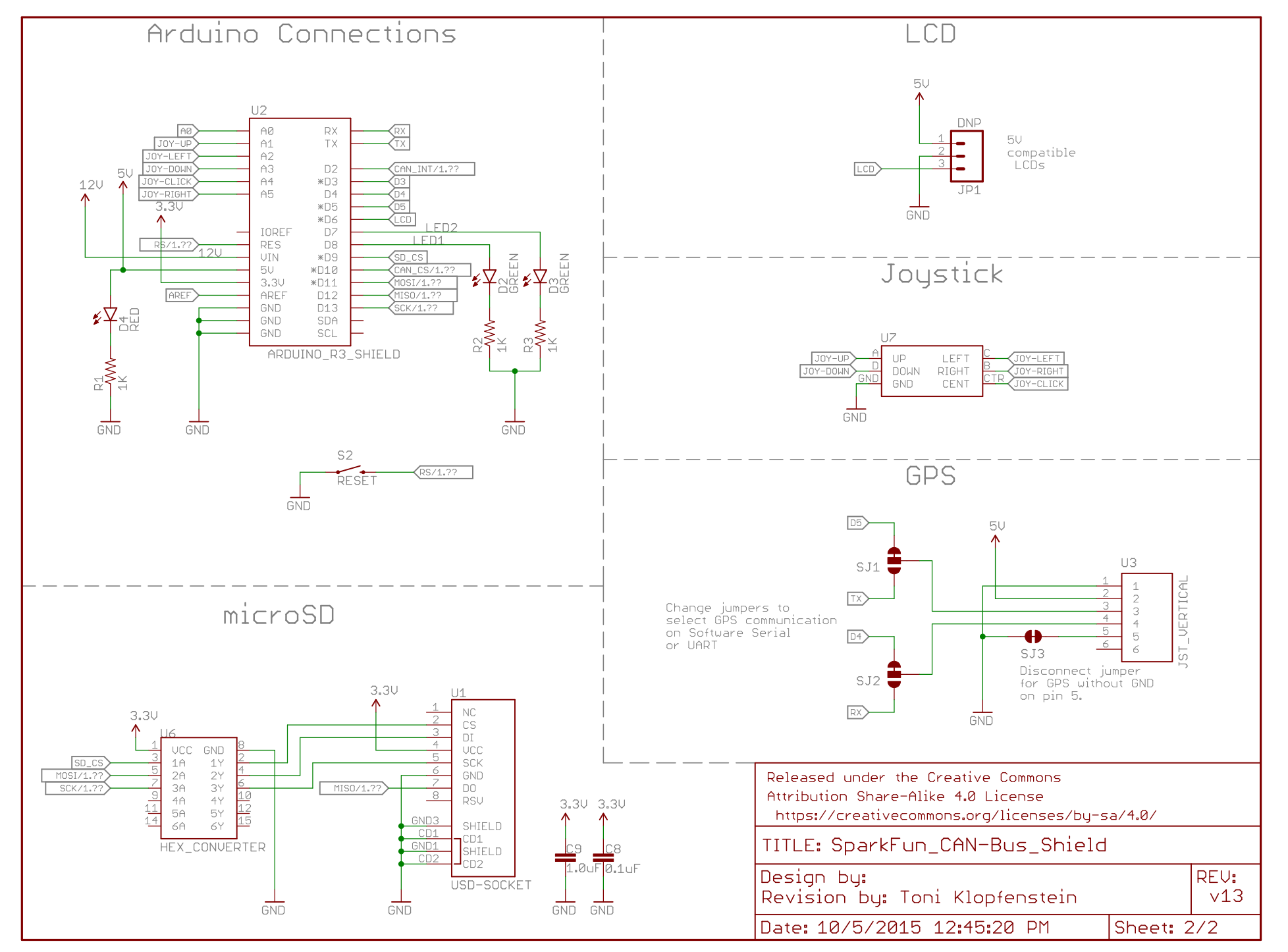 SerLCD:Powered by CAN Bus Shield, do not need extra power.Embedded PIC 16F88 utilizes onboard UART for greater communication accuracy20x4 Black on Green LCDAdjustable baud rates of 2400, 4800, 9600 (default), 14400, 19200 and 38400Operational BackspaceGreater processing speed at 10MHzIncoming buffer stores up to 80 charactersBacklight transistor can handle up to 1APulse width modulation of backlight allows direct control of backlight brightness and current consumptionAll surface mount design allows a backpack that is half the size of the originalFaster boot-up timeBoot-up display can be turned on/off via firmwareUser definable splash screenSystem ConnectionsInternal System Connection:Can be found in MCCS Internal ICD. But here is a schematic diagram: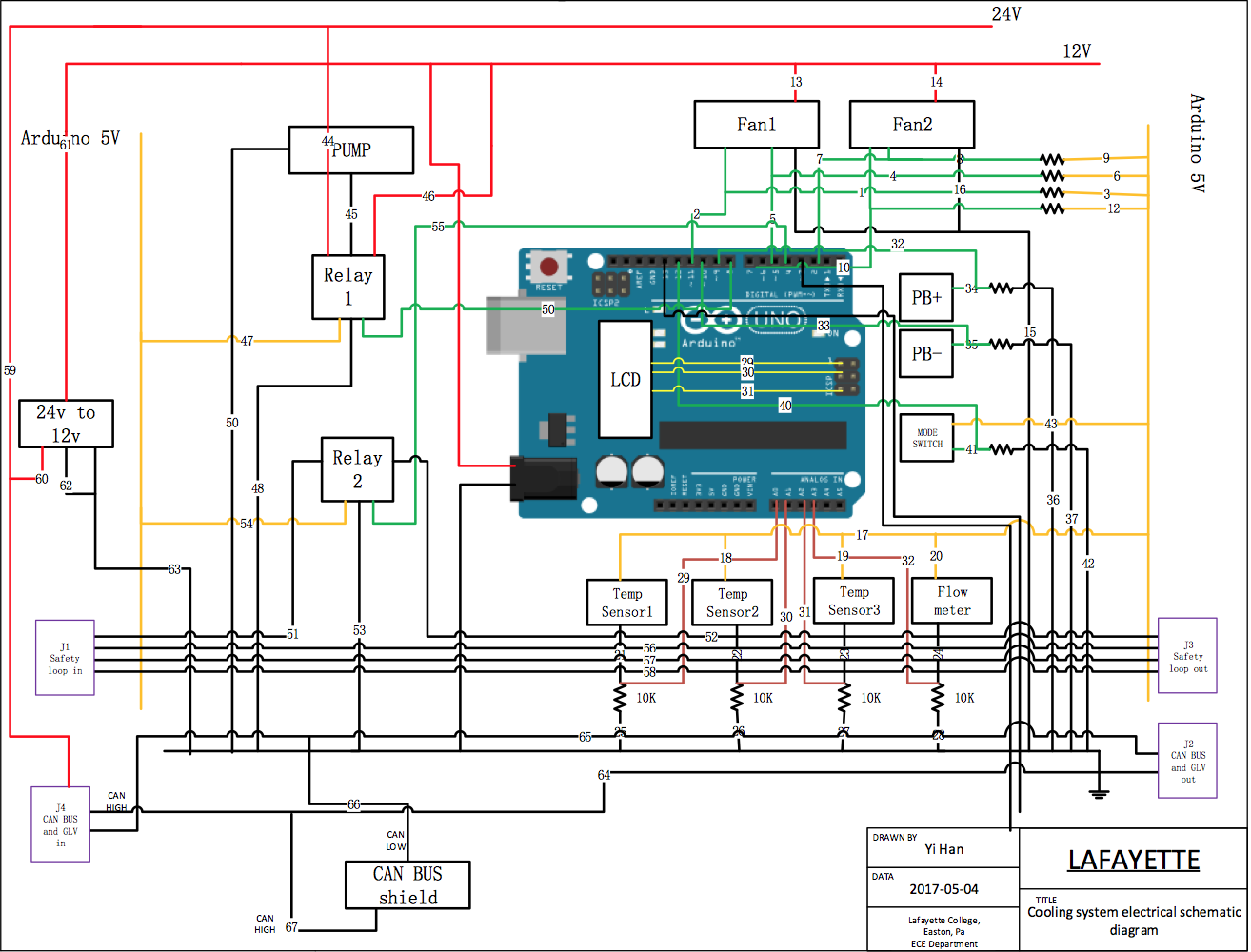 External System Connection:PANNEL 1:SAFETY LOOP Panel (Left Side) – J1Connector Type: DT04-4P Panel MountPin 1: Safety loop input wire 1Pin 2: Safety loop input wire 2Pin 3: Safety loop input wire 3Pin 4: Safety loop input wire 4SAFETY LOOP Panel (Middle) – J3Connector Type: DT04-4P Panel MountPin 1: Safety loop output wire 1Pin 2: Safety loop output wire 2Pin 3: Safety loop output wire 3Pin 4: Safety loop output wire 4CAN and POWER Panel (Right Side) – J4Connector Type: DT04-6P Panel MountPin 1: CAN H	Pin 2: CAN LPin 3: SHIELDPin 4: CHGNDPin 5: 24VDCPin 6: 24V RTNPANNEL 2:Pump and Sensors (left side) – J6Connector Type: DT04-8P Panel MountPin 1: Pump POWERPin 2: Pump GNDPin 3: Sensors 5VPin 4: TEMP SENSOR 1 INPUTPin 5: TEMP SENSOR 2 INPUTPin 6: TEMP SENSOR 3 INPUTPin 7: FLOW METER INPUTPin 8: N/APump and Sensors (Middle) – J5Connector Type: DT04-8P Panel MountPin 1: FANs POWERPin 2: FANs GNDPin 3: FAN1 PWMPin 4: FAN2 PWMPin 5: FAN3 tachometerPin 6: FAN4 tachometerPin 7: N/APin 8: N/ACAN and POWER Panel (Right Side) – J2Connector Type: DT04-6P Panel MountPin 1: CAN H	Pin 2: CAN LPin 3: SHIELDPin 4: CHGNDPin 5: 24VDCPin 6: 24V RTNTroubleshootingArduino:Check whether Arduino driver is successfully installed.Check whether COM Port is set to the actual Arduino COM Port.Make sure have the SparkFun CAN libray integrated with Arduino. Board:Resistors should be used when connect Arduino with sensors. Detailed connection construction can be found in ICD, which can be found on LFEV website also.Note: for Arduinos with 1 VCC pin can source a total of 200mA; Arduino UNO is one of the ones with only 1 VCC pin. 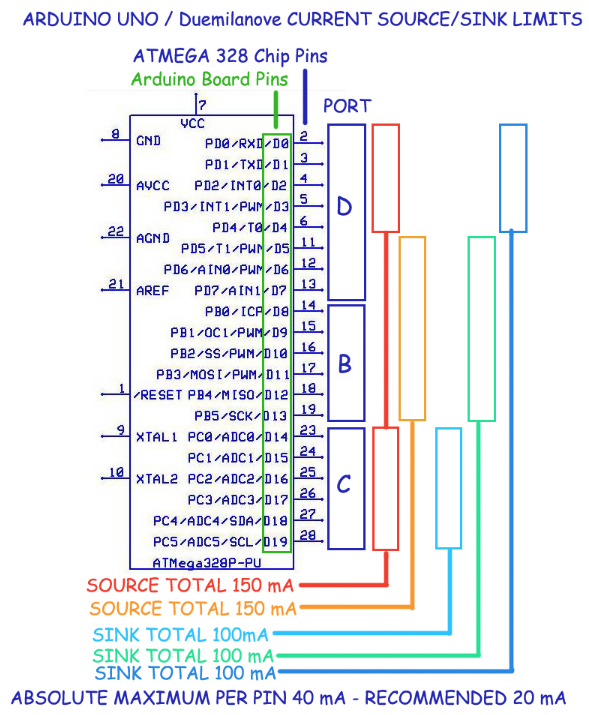 (http://playground.arduino.cc/Main/ArduinoPinCurrentLimitations)Wire NumberConn AConn BVoltage1FAN1 PWM10K ResistorN/A2FAN1 PWMDIGITAL 11N/A310K ResistorArduino 5V5V4FAN1 Tachometer10K ResistorN/A5FAN1 TachometerDIGITAL 5N/A610K ResistorArduino 5V5V7FAN2 Tachometer10K ResistorN/A8FAN2 TachometerDIGITAL 2N/A910K ResistorArduino 5V5V10FAN2 PWMDIGITAL 6N/A11FAN2 PWM10K ResistorN/A1210K ResistorArduino 5V5V13FAN1 Power12V12V14FAN2 Power12V12V15FAN1 GNDGNDGND16FAN2 GNDGNDGND17TEMP SENSOR1 PIN1Arduino 5V5V18TEMP SENSOR2 PIN1Arduino 5V5V19TEMP SENSOR3 PIN1Arduino 5V5V20FLOW METER PIN1Arduino 5V5V21TEMP SENSOR1 PIN210K ResistorN/A22TEMP SENSOR2 PIN210K ResistorN/A23TEMP SENSOR3 PIN210K ResistorN/A24FLOW METER PIN210K ResistorN/A25TEMP SENSOR1 PIN2A0N/A26TEMP SENSOR2 PIN2A1N/A27TEMP SENSOR3 PIN2A2N/A28FLOW METER PIN2A3N/A29LCD TXRXN/A30LCD +LCD + on ArduinoN/A31LCD -LCD - on ArduinoN/A32PB1 GNDDIGITAL 9N/A33PB2 GNDDIGITAL 10N/A34PB1 GND10K ResistorN/A35PB2 GND10K ResistorN/A3610K ResistorGNDGND3710K ResistorGNDGND38PB1 POWERArduino 5V5V39PB2 POWERArduino 5V5V40MODE SWICH GNDDIGITAL 12N/A41MODE SWICH GND10K ResistorN/A4210K ResistorGNDGND43MODE SWICH POWERArduino 5V5V44RELAY1 PIN124V24V45RELAY1 PIN2PUMP POWERN/A46RELAY1 PIN312V12V47RELAY1 POWERArduino 5V5V 48RELAY1 GNDGND GND49RELAY1 SDIGITAL 8N/A50PUMP GNDGNDGND51RELAY2 PIN1SAFETY LOOP1 INN/A52RELAY2 PIN2SAFETY LOOP1 OUTN/A53RELAY2 GNDGNDGND54RELAY2 POWERArduino 5V5V55RELAY2 SDIGITAL 4N/A56J1J5N/A57J1J5N/A58J1J5N/A59J424VN/A6024VDC TO DC CONVERTOR24V61DC TO DC CONVERTOR12V12V62DC TO DC CONVERTORGNDGND63DC TO DC CONVERTORGNDGND64J4J2N/A65J4J2N/A66CAN BUS SHILEDJ2N/A67CAN BUS SHILEDJ2N/A